Carrefour de la Danse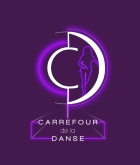 Association loi 1901 N°W06320021347, rue de la Mairie 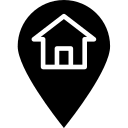 63670 Le Cendre Tel : 06 24 25 07 17  carrefourdeladanse@gmail.comSite Web : https://carrefourdeladanse.net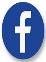 https://www.facebook.com/CarrefourDanseFICHE D'INSCRIPTION – COURS DE DANSESAISON 2023/2024 - DEMANDE D’ADHéSION (Une par Personne)Nom :……………………..……….............…..….…..Prénom :……............……….…………………………….Adresse :……………………………………………………………………............................................................……………...……....................................................................................................................................................Code Postal :………………….....................……….. Ville :………….....……….………………………………..Tél : …………………………..…...............……..….Date de naissance :……..........…………...………...………E-mail:…………………………………………………………..........................………..………………………...Déclare, après avoir pris connaissance du règlement intérieur de l’Association « Carrefour de la Danse » qui m’a été remis (pour les nouveaux adhérents), solliciter mon adhésion comme membre de l’Association, pour la Saison 2023/2024.Je m’engage à payer les cotisations qui me seront réclamées, et m’engage à respecter les règles et l’esprit de ladite Association.Malgré la levée de l’urgence sanitaire, le maintien des règles de distanciations physiques et des gestes barrières reste en vigueur. Il vous est en conséquence demandé :D’utiliser impérativement dès l’entrée dans la salle le distributeur de gel hydroalcoolique  De vous munir d’un grand sac afin de déposer vos affaires personnelles dans celui-ci le temps du cours.Le choix de porter le masque dans les cours est à la discrétion de chacun(e).Cerclez votre choix de coursLe CDLD ne pratiquant pas d’activités de compétition, le certificat médical n’est pas nécessaire.Votre signature à l’inscription engage votre responsabilité concernant votre état de santé pour les activités physiques.COTISATION ANNUELLE d'adhésion à L’ASSOCIATION :  16 euros – Réglable par chèque à l’inscription (Une adhésion par personne, assurance comprise)Obligation de régler la participation aux cours en 3 fois dès le dépôt du dossier d’inscription Nous vous demandons de faire 4 chèques : le 1er de 16 euros pour l’adhésion, les 3 autres pour l’inscription aux cours (Merci de respecter le tableau des tarifs pour le montant des chèques svp).TARIFS DES COURS TOUTES DANSES LE PAIEMENT EN 3 FOIS EST OBLIGATOIRE (Pandémie) :Je reconnais avoir été informé de l’intérêt de souscrire un contrat d’Assurance de personne ayant pour objet de proposer des garanties forfaitaires en cas de dommages corporels (Responsabilité Civile).Toute demande de remboursement de cotisation devra obligatoirement être accompagnée d’un justificatif pour être recevable. Tout trimestre commencé est dû et ne pourra pas être remboursé.Fichier Associatif :Je donne mon accord, pour un traitement par fichier informatisé des données correspondant à ma qualité de membre, en application de la délibération n°81-89 du 21/07/1981 de la CNIL, de l’article 27 de la loi n°78-17 du 06/01/1978, et du Décret n°2007-451 du 25 mars 2007.Droit à l’image : (cercler votre souhait et rayer l’autre)J’autorise ou je n’autorise pas, l’Association CARREFOUR DE LA DANSE, à diffuser des photos individuelles (ou en groupe) me représentant, sur les vecteurs informatifs (exemples : Site Internet de l’association  « carrefourdeladanse.net», page FB, journaux, bulletin municipal, affiches, forum…..), où l’association fournit les supports. Dans les autres cas, la responsabilité de l’association n’est pas engagée.Fait à .................................................................................., le …………................……….......................………. Signature (*) précédée de la mention « LU ET APPROUVE »(*) Pour les adhérents mineurs, signature du représentant légalDisciplineNiveauxNiveauxLundiMardiMercrediJeudiCOUNTRYRévisions(Démo)Révisions(Démo)20h15 - 21h15(Salle Poly)COUNTRYDébutantDébutant18h00 - 19h00(Salle Poly)COUNTRYNoviceNovice19h00 - 20h00(Salle Poly)19h00 - 20h00(Les Justes)COUNTRYNovice -interNovice -inter19h00 - 20h00(Salle Poly)COUNTRYInter - avancéInter - avancé19h15 - 20h15(Salle Poly)COUNTRYCOUNTRYNew-LineNew-Line20h15 - 21h15(Salle Poly)1er cours2ème cours3ème coursCours supplémentairesAdhérent adulte110 €75 €40 €40 €Etudiant90 €60 €35 €35 €Moins de 18 ans85 €55 €30 €30 €Couples mariés ou en concubinage130 €114 €60 €60 €N° du chèqueDétail des sommesDate d'encaissement1er paiement15/11/20232ème paiement15/02/20243ème paiement15/05/2024